Publicado en  el 12/06/2015 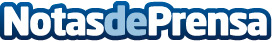 El Ministerio de Agricultura, Alimentación y Medio Ambiente organiza un curso on-line para asesores de explotaciones agrarias sobre condicionalidad de las ayudas de la PAC Datos de contacto:Nota de prensa publicada en: https://www.notasdeprensa.es/el-ministerio-de-agricultura-alimentacion-y_20 Categorias: Industria Alimentaria Cursos http://www.notasdeprensa.es